國際特赦組織台灣分會·遠距服務學習申請辦法適用對象：國小至高中，需服務時數者時數算法：5張明信片折算1小時服務時數，可重複寫給同一個收信對象10份連署折算1小時服務時數，連數人須閱讀個資聲明，連署人資料不可重複請遵守當月本月行動指示，可以同時寫明信片與連署累積時數聲援個案：請參考每個月的本月行動，按照指示採取行動： https://www.amnesty.tw/take-action/urgent-action若當月無緊急救援或本月行動尚未更新請來信info@amnesty.tw詢問注意事項：若須服務學習需先來信申請，完整填寫申請表並收到確認信後方可開始，學期中任何時期均可提出服務學習申請，但時數為每一學期結算一次，行動若超過規定截止日期不計入時數。若下學期仍須時數請重新提出申請。您需自行確認向校方確認是否認可此服務學習方式明信片須於救援個案截止日期前3-5天寄回國際特赦組織台灣分會辦公室，時間以郵戳為憑，逾期不計入時數明信片內容與格式必須符合寫信指南規定，否則無法計入服務時數連署需有正楷姓名與電子郵件，請下載本月行動中附件的連署單填寫連署若須組織證明文件請務必於申請時勾選開立證明條件（譬如：需組織章、服務學習承辦人需填寫心得…）辦公室未開放，不接受直接來辦公室進行服務學習請保管好您的服務學習申請表，申請表附有時數紀錄表格，請自行記錄共寄出多少明信片和連署，方便學期末確認時數時使用，最後申請證明時需附上此表常見問題集Q1 如何申請國際特赦組織台灣分會遠距服務學習？請至https://www.amnesty.tw/news/2372下載申請辦法與申請表，請詳閱申請辦法，填妥申請表回傳至info@amnesty.tw，收到確認信後至本月行動網頁按照指示行動：https://www.amnesty.tw/take-action/urgent-actionQ2 服務學習如何計算時數？5張明信片折算1個小時服務時數，可重複寫給同一個收件對象，可以重複寫給同一個人；10筆連署折算1個小時服務時數，連署人不可重複。本月行動會註明當月的行動是連署還是寫明信片。Q3 服務學習有時間的限制嗎？原則上每一學期結算一次時數。每個月您需要將完成的行動結果於規定的截止日期前回傳，截止日期請參照本月行動，請特別注意緊急救援的截止日期，明信片須於截止日前3-5天寄回國際特赦組織台灣分會辦公室，以郵戳時間為憑。Q4 緊急救援在哪裡？請至台灣分會官網－緊急救援尋找本月行動中的緊急救援個案：https://www.amnesty.tw/take-action/urgent-action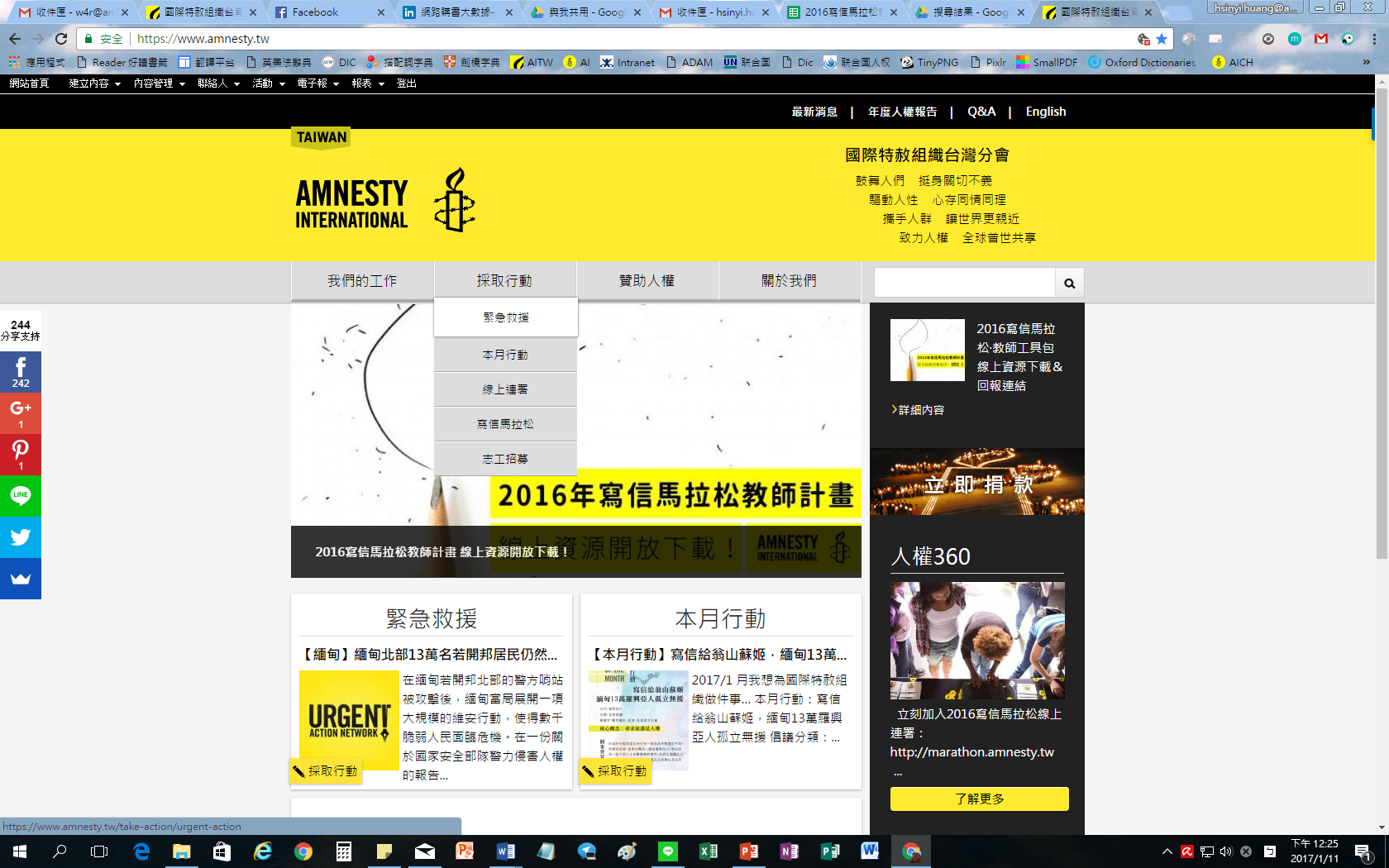 請注意緊急救援時效，請寫信給主要訴求對象，勿寫信給副本對象。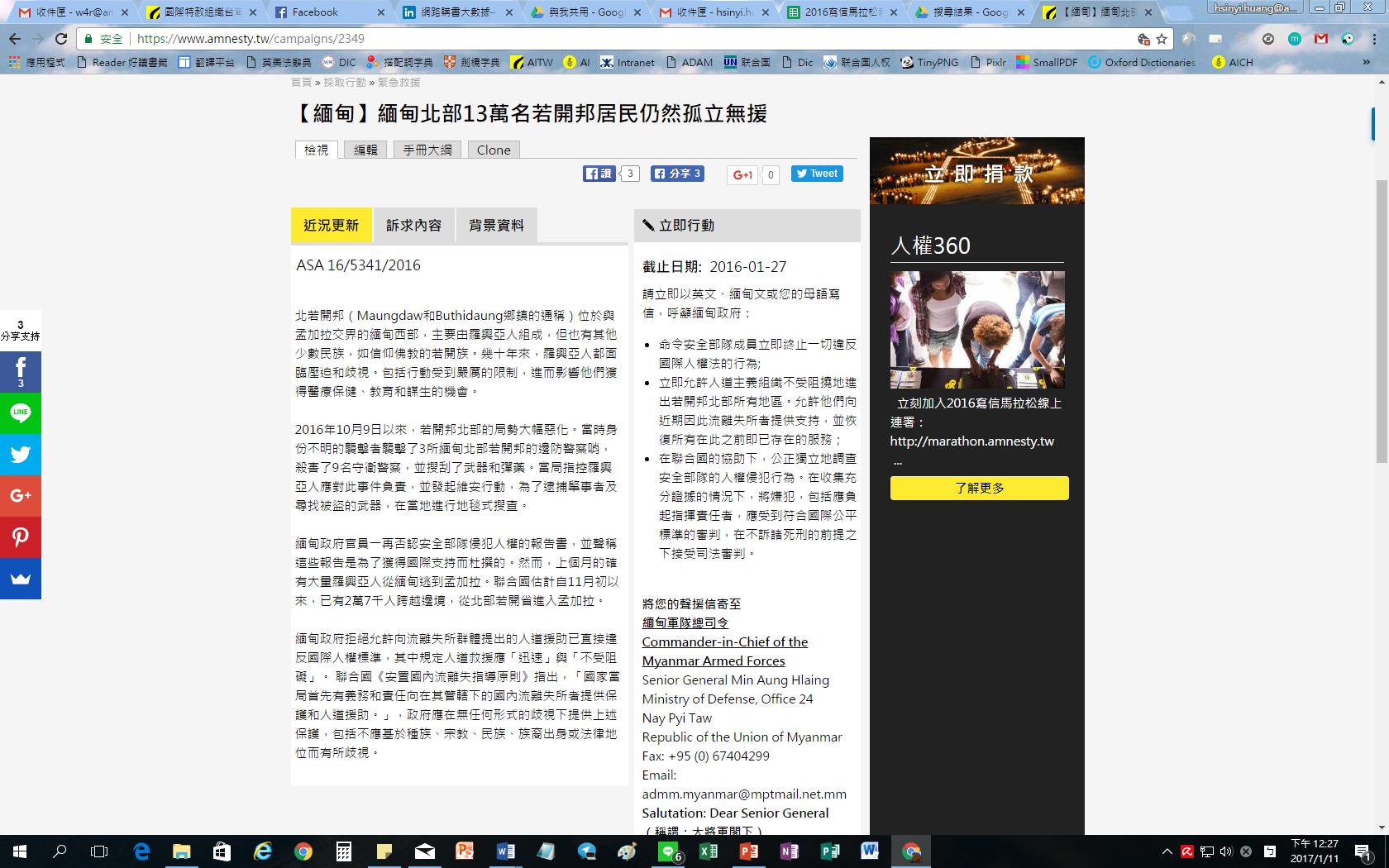 Q5 明信片／連署該如何寄送？明信片或印好的連署單請至郵局投遞，自行購買郵票寄至國際特赦組織台灣分會，或投遞至台灣分會信箱（9A），不接受來訪辦公室。地址：10078 台北市和平西路一段30號9樓 國際特赦組織台灣分會倡議團隊 收 並請於信封或是明信片內註明您的學校和姓名。連署也可以直接回傳電子檔連署單至info@amnesty.twQ6 服務學習結束後我該如何申請證明？若您只需要開立證明，請將您的服務學習申請表（需填妥時數紀錄表）寄至info@amnesty.tw我們將核對時數後開立證明，用印後寄至您的收件地址。若您有校方準備的需要蓋印的文件檔案，可提供電子檔或將實體文件寄至國際特赦組織台灣分會辦公室，寄件時請注意包裹內含：您需用印的文件您的服務學習申請表Q7 要怎麼寫信？寫給政府請參考：https://www.amnesty.tw/news/2003Q8 要寫給誰？請參考緊急救援頁面「將您的聲援信寄至」下方的對象都可以寫，但請注意一張明信片請只寫一個訴求對象的名字，才有辦法寄出。Q9 需要副本嗎？不需要副本，也請不要寫信給副本對象。Q10 我可以寫好一疊，整包寄出嗎？可以，請務必註明您是參加服務學習的學生和姓名。Q11 放寒暑假在家的時候也可以寫嗎？可以，但請務必先通過申請，若是學期結束後希望放假期間繼續累積時數敬請來信info@amnesty.tw告知。Q12任何信紙或明信片都可以寫信嗎？服務學習需自備明信片或信紙，您可以利用任何空白明信片或信紙寫信。國際特赦組織台灣分會上班時間為週一～週五上午10:00至下午6:30，請於上班時間以電子郵件info@amnesty.tw聯繫，或直接來電02-2709-4162#12。